附件3柳江区疫苗安全事件应急指挥部组织结构图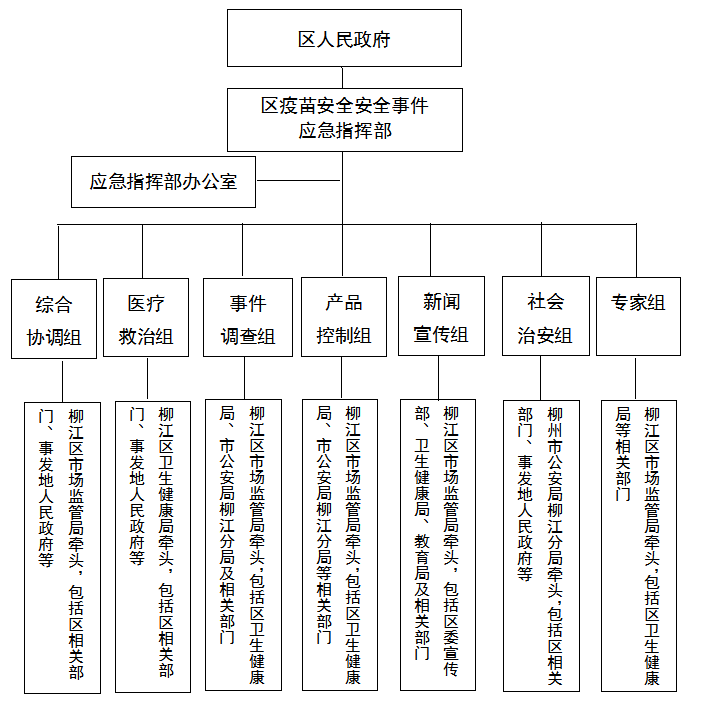 